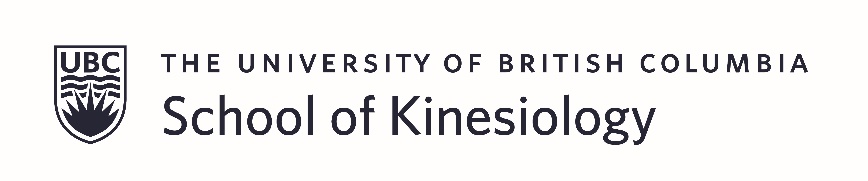 ADMISSION APPLICATION STATEMENT OF PURPOSEThe purpose of the statement of interest is to highlight your academic excellence and provide evidence for your potential as a research graduate student in our program. The information you provide will supplement your CV and academic transcripts, giving you an opportunity to elaborate and highlight relevant information. This statement will be used primarily in assessing applicants for entrance awards/scholarships. **Upload this statement of purpose for your admission application. Alternatively, you may also upload a statement of purpose by addressing the questions above on a free form document, adhering to the maximum word restrictions for each section, 2-page maximum. If you have any questions, please contact Graduate Programs Coordinator at kin.gradsec@ubc.ca STUDENT INFORMATIONSTUDENT INFORMATIONFirst Name:      Last Name:      Degree applying for:   MA    MSc    PhD  Degree applying for:   MA    MSc    PhD  ACADEMIC EXCELLENCE: Why are you an excellent candidate for this program in terms of your academic background? Speak to highlights such as awards and their prestige, academic record, your program intensity, specific courses/course-load, what makes you “excellent”, relevant to your proposed program of study. You can cross-reference to details in the CV. (approximately 1 paragraph, maximum 250 words)PERSONAL CHARACTERISTICS AND INTERPERSONAL SKILLS: Relevant work/leadership experience that would make you an excellent candidate for our program. Speak to your communication skills (with evidence where possible), and general involvement in the community, academic life, volunteering, and experience with teaching, research promotion/ outreach, committee work/management etc. (approximately 1 paragraph, maximum 250 words)RESEARCH ABILITY/POTENTIAL (PAST EXPERIENCE AND FUTURE IDEAS): What are your experiences to date with respect to research? Speak to any accomplishments, such as your role and the quality of your publications or presentations (you may want to direct to the CV for details). Provide evidence for relevant research training/experience. Also, provide any evidence regarding creative, original and/or critical and logical thinking, professional research conduct, rigour in analysis, enthusiasm for research and its dissemination and application. (approximately 1 paragraph, maximum 250 words)RESEARCH PROPOSAL: Include details about the research topic, potential research question(s)/aims, the proposed methods and significance and feasibility of doing the research (given your background and match with your supervisor). 
Be as clear and specific as possible given your stage of career (i.e. what you want to do, how and why). You are not obligated to carry out your research proposal as defined here, but this is an opportunity to highlight your ideas. It is advisable to discuss your proposal with your potential supervisor. (approximately 2 paragraphs, maximum 500 words)